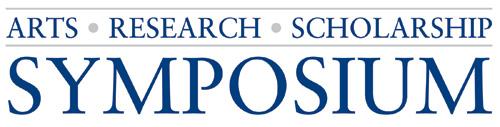 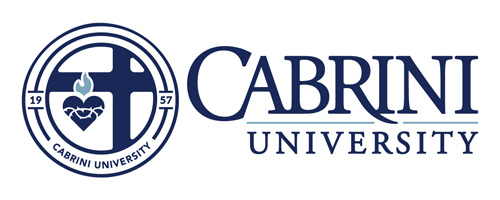 Academic Symposium Presentation ProposalDeadline to Submit to Faculty: April 1, 2020All Cabrini University students are invited to submit presentation proposals for the annual Arts, Research, and Scholarship Symposium on Tuesday, April 28, 2020.
Please complete this form, save the file as “firstname_lastname.docx”, and email it as an attachment to your faculty sponsor.Student Name:  _________________________________________________________________Student Email: __________________________________________________________________Student’s Primary Major Department (Biology, Sociology, History, etc.): _____________________Names and emails of All Additional Presenters (if any): ________________________________________________________________________________________________________________Faculty Sponsor: ________________________________________________________________Title of Work: ______________________________________________________________________________Preference of Venue 
(please type either: poster, oral presentation, performance, or artwork): _____________________Graduate students only: Present online or face-to-face: _____________________IRB Approval Are you using active, human participants? Yes or No ________If Yes, please consult with your faculty sponsor and complete the IRB Protocol Review Form. Include the IRB Protocol Review Approval Number here: _______________Are you an undergraduate or graduate student: ________ (UG  or  GR)Abstract
All proposals require an abstract of no more than 250 words and will be used verbatim in the online program. The abstract should describe the specific purpose of the project (the research question to be answered), why it is important, how it was developed (methods used), and results. If the results are not yet available, indicate that the results will be available at the Symposium.
Faculty Approval – to be completed by faculty sponsor
Faculty Sponsors, when you receive this form, please review it and, if necessary, edit the text of the abstract, then indicate your approval by initialing this form, re-saving it and emailing it to ARSsymposium@cabrini.edu by April 8, 2020. Also, please indicate if you believe this work warrants consideration for publication in one of Cabrini University’s Research Journals.Faculty Initials: _______I believe this work is eligible to be considered for publication in one of Cabrini University’s Research Journals (Undergraduate or Graduate).   ____Yes   ____NoFaculty Mentors: If you checked Yes above, please advise your students that their papers/research manuscripts or artwork must be submitted to you no later than Friday, May 15, 2020. You are then responsible for forwarding the papers to the committee chairs upon receipt. The peer-review process takes place beginning June 2020 by the Editorial Board.Updated: March 19, 2020